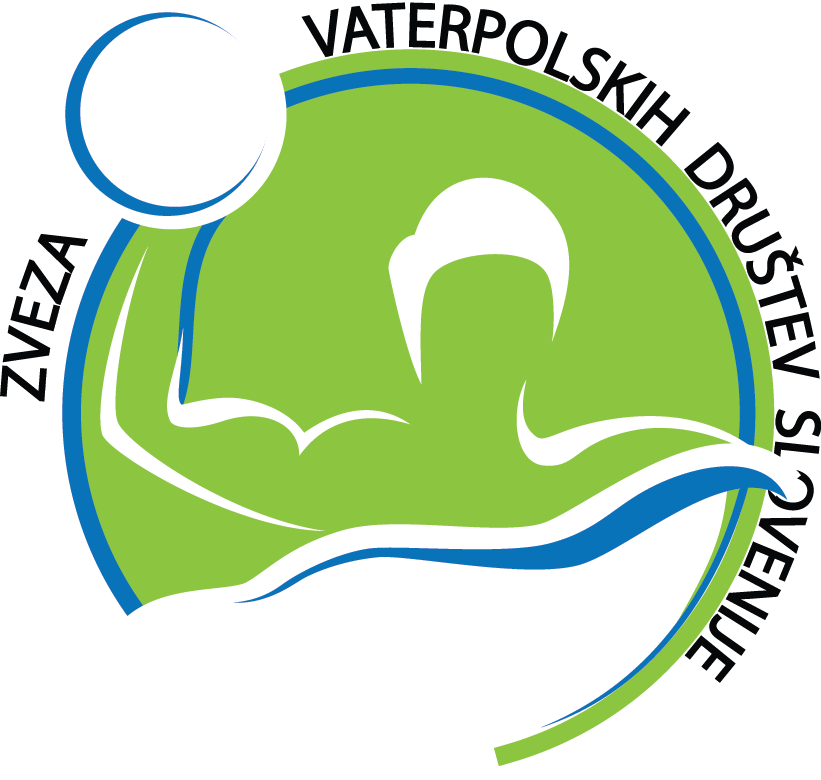 Bilten tekmovanj 16Sezona 2017/18Pripravil: Jaka MikoletičTeden: 26. 2.- 4. 3. 20181. DP člani – 8. krog:Sobota, 3. 3. 2018:2. DP kadeti, U17  – 7. krog:Sobota, 3. 3. 2018:3. Napoved tekem prihodnjega tedna:DP člani, 9. krogSobota, 10. 3. 2018:DP U15, 5 turnir (POB Kranj=Sobota, 10. 3. 2018:DP U13, 5 turnir (POB Kranj)Nedelja, 11. 3. 2018:VD KAMNIK : AVK TRIGLAV 6:14 (0:3, 2:6, 1:2, 3:3)Sodnika: Carič Anže in Homovec Matjaž. Delegat: Čadež Uroš.Sodnika: Carič Anže in Homovec Matjaž. Delegat: Čadež Uroš.VD Kamnik: Benkovič Urban, Brišnik Gašper, Sokler Luka, Zorman Gaj, Lukič David, Ostrež Tim 2, Burgar Kristjan 2, Bečič Rok, Briški Blaž 2, Bergant Rok.Trener: Bečič Elvir.VD Kamnik: Benkovič Urban, Brišnik Gašper, Sokler Luka, Zorman Gaj, Lukič David, Ostrež Tim 2, Burgar Kristjan 2, Bečič Rok, Briški Blaž 2, Bergant Rok.Trener: Bečič Elvir.AVK Triglav:  Beton Jure, Ančimer Andrej 1, Rahne Matic 2, Verbič Urban, Gostič Dejan 1, Mikoletič Jaka 1, Gostič Marko 1, Smolej Andraž 1, Justin Jan 5, Troppan Aljaž 2, Šujica Jure. Trener: Komelj Aleš.AVK Triglav:  Beton Jure, Ančimer Andrej 1, Rahne Matic 2, Verbič Urban, Gostič Dejan 1, Mikoletič Jaka 1, Gostič Marko 1, Smolej Andraž 1, Justin Jan 5, Troppan Aljaž 2, Šujica Jure. Trener: Komelj Aleš.AVK BRANIK : VK LJUBLJANA SLOVAN 0:10 b. b. Sodnika: Bojanič Čedomir in Laginja Andrej. Delegat: Mikoletič Aleksander.Sodnika: Bojanič Čedomir in Laginja Andrej. Delegat: Mikoletič Aleksander.AVK Branik: Prelc Luka, Jakovac Trpimir, Zgrebec Dino, Zgrebec Tin, Gledec Ivan, Torbarina Krševan, Milakovič Ivan, Kulenovič Tin, Protner Martin, Lazič Ivan, Ul Matjaž, Blaževič Goran, Gligorevič Dušan.Trener: Gradski Tomislav.AVK Branik: Prelc Luka, Jakovac Trpimir, Zgrebec Dino, Zgrebec Tin, Gledec Ivan, Torbarina Krševan, Milakovič Ivan, Kulenovič Tin, Protner Martin, Lazič Ivan, Ul Matjaž, Blaževič Goran, Gligorevič Dušan.Trener: Gradski Tomislav.VK Ljubljana Slovan: Kolobarič David, Novak Kristjan, Verač Andraž, Kecman David, Novak Sebastjan, Fakin Miha, Šinkovec Jon, Salihi Alishan, Žiberna Nejc, Puš Martin, Stele Martin, Belofastov Igor.Trener Milenkovič Zoran. Pomočnik: Hajdin Nikola. VK Ljubljana Slovan: Kolobarič David, Novak Kristjan, Verač Andraž, Kecman David, Novak Sebastjan, Fakin Miha, Šinkovec Jon, Salihi Alishan, Žiberna Nejc, Puš Martin, Stele Martin, Belofastov Igor.Trener Milenkovič Zoran. Pomočnik: Hajdin Nikola. Opomba: Trener AVK Branik Tomislav Gradski in trener VK Ljubljana Slovan Zoran Milenkovič – rumeni karton.Opomba 2: Igralec AVK Branik Luka Prelc – izključitev s pravico zamenjave.Opomba 3: Tekma je registrirana z 10:0 v škodo moštva, katerega igralec je zakrivil incident, zaradi katerega je bila tekma tudi prekinjena.Opomba: Trener AVK Branik Tomislav Gradski in trener VK Ljubljana Slovan Zoran Milenkovič – rumeni karton.Opomba 2: Igralec AVK Branik Luka Prelc – izključitev s pravico zamenjave.Opomba 3: Tekma je registrirana z 10:0 v škodo moštva, katerega igralec je zakrivil incident, zaradi katerega je bila tekma tudi prekinjena.VD KOPER 1958Prost.LestvicaLestvicaLestvicaLestvicaLestvicaLestvicaLestvicaLestvicaLestvicaLestvicaUvrstitevEkipaKZRPDGPGGRT1. VK Ljubljana Slovan6600843153182.AVK Branik741271701133.AVK Triglav7313766313104. VD Koper 195862047269365. VD Kamnik600648118-700Lestvica strelcevLestvica strelcevEkipaGoli1.SORMAZ Djordje VD Koper 1958292.BLAŽEVIČ GoranAVK Branik243.GLEDEC IvanAVK Branik214.TROPPAN AljažAVK Triglav 205.STELE MartinVK LJ Slovan176.PUŠ MartinVK LJ Slovan16BRIŠKI BlažVD Kamnik168.GOSTIČ Marko AVK Triglav 139.LESKOVEC TilenVK LJ Slovan12JAKOVAC TrpimirAVK Branik12BERGANT RokVD Kamnik1212.POPOVIČ BenjaminAVK Triglav 10FAKIN MihaVK LJ Slovan10NOVAK KristijanVK LJ Slovan1015.BROZOVIČ PeterVD Koper 19589JAČIMOVIČ MilanVD Koper 19589RAHNE MaticAVK Triglav 9JUSTIN JanAVK Triglav 919.OSTREŽ TimVD Kamnik820.POTOČNIK NejcVD Koper 19586MUTIČ MatijaVD Koper 1958622.BASTIANCICH EnnioAVK Branik4GOSTIČ DejanAVK Triglav 424.RESNIK RokAVK Triglav 3BELENTIN BlažVD Kamnik3NOVAK Sebastjan VK LJ Slovan3ČOSIČ Nikola VD Koper 19583SOKLER LukaVD Kamnik3MILAKOVIČ Ivan AVK Branik3MIKOLETIČ JakaAVK Triglav 3BURGAR Kristjan VD Kamnik332.ZGREBEC DinoAVK Branik2SPONZA MarcoVD Koper 19582EŠKINJA PetarAVK Branik2NAGLIČ VidVD Koper 19582PETROVČIČ Miha VK LJ Slovan2SALIHI Alishan VK LJ Slovan2HINIČ LukaVD Koper 19582LUKIČ David VD Kamnik2SMOLEJ AndražAVK Triglav 241.VASCOTTO MatteoVD Koper 19581VERBIČ UrbanAVK Triglav 1BEČIČ Rok VD Kamnik1BRUNI AndreaAVK Branik1PUŠAVEC Andraž AVK Triglav 1POTOČNIK EnejVK LJ Slovan1TORBARINA KrševanAVK Branik1ZGREBEC TinAVK Branik1LAZAR Kristjan VD Koper 19581MIATOVIČ BožidarVD Koper 19581BONETTA MatteoVD Koper 19581MARINI MaurizioVD Koper 19581ANČIMER AndrejAVK Triglav 1AVK TRIGLAV : AVD KOKRA17:10 (5:1, 2:8, 8:0, 2:1)Sodnika: Rahne Matic in Vehovec Rok. Delegat: Balderman Bor.Sodnika: Rahne Matic in Vehovec Rok. Delegat: Balderman Bor.AVK Triglav: Kos Gregor, Zorman Gaj 5, Verbič Urban 2, Kopač Mark, Gostič Dejan 1, Pušavec Andraž 2, Troppan Aljaž 6, Kaloper Žan, Bergant Tim, Nartnik Kristjan 1, Peric Nejc, Mrgole Martin.Trener: Čermelj Rado.AVK Triglav: Kos Gregor, Zorman Gaj 5, Verbič Urban 2, Kopač Mark, Gostič Dejan 1, Pušavec Andraž 2, Troppan Aljaž 6, Kaloper Žan, Bergant Tim, Nartnik Kristjan 1, Peric Nejc, Mrgole Martin.Trener: Čermelj Rado.AVD Kokra: Jaklič Gaber, Grabec Jaka, Kern Jan, Lah Jaša 5, Zupanc Jure, Rajlič Nikola 2, Paunovič Aleksander 2, Kaloper Bor, Bečič Rok, Lukič Nikola, Bečič Maks 1.Trener: Peranovič Tadej.AVD Kokra: Jaklič Gaber, Grabec Jaka, Kern Jan, Lah Jaša 5, Zupanc Jure, Rajlič Nikola 2, Paunovič Aleksander 2, Kaloper Bor, Bečič Rok, Lukič Nikola, Bečič Maks 1.Trener: Peranovič Tadej.LestvicaLestvicaLestvicaLestvicaLestvicaLestvicaLestvicaLestvicaLestvicaLestvicaUvrstitevEkipaKZRPDGPGGRT1. AVK Triglav770016834134212.VD Kamnik641155469133.AVD Kokra730488781094. VD Koper 195863035047395. AVK Branik602423101-7826. VK Ljubljana Slovan60152776-491Lestvica strelcevLestvica strelcevEkipaGoli1.TROPPAN Aljaž AVK Triglav 492.GOSTIČ DejanAVK Triglav363.PAUNOVIČ AleksanderAVD Kokra 274.PUŠAVEC AndražAVK Triglav 225.VERBIČ UrbanAVK Triglav 206.ADŽIČ Marko VD Koper 195818ZORMAN GajAVK Triglav 188.SPONZA MarcoVD Koper 195817BEČIČ RokAVD Kokra 17LAH JašaAVD Kokra 1711.VONČINA JušAVD Kokra 1512.GLIGOROVSKI Z. LukasVD Kamnik 1413NARTNIK Kristjan AVK Triglav 1314.SOKLER LukaVD Kamnik 915.KULENOVIČ TinAVK Branik8GRIŽON MatijaVD Koper 19588ŽIBERNA NejcVK LJ Slovan818.LUKIČ David VD Kamnik 7POTOČNIK EnejVK LJ Slovan720.BRIŠNIK GašperVD Kamnik 6KAČIČ TimAVK Branik622.ŠAKOVIČ TashVD Koper 19585CERAR AleksanderVD Kamnik 524.ZUPANC JureAVD Kokra 4DANETOVIČ NejcVK LJ Slovan 4LIPOVAC RadeVK LJ Slovan 4ČARNI Jošt VK LJ Slovan 4RAJLIČ NikolaAVD Kokra 429.CERAR Ažbe VD Kamnik 3FERK FilipAVK Branik3ZUPAN UrbanVD Kamnik 3BASSANESSE EndiVD Koper 19583GRIŽON JureVD Koper 19583GLOBOVNIK Matic AVK Branik335.BURGER TimVK LJ Slovan2GLOBOVNIK NejcAVK Branik2MERLAK MartinVK LJ Slovan2KOPAČ MarkAVK Triglav2PETERLIN BorVD Kamnik 2BEČIČ MaksAVD Kokra 241. BARIČ Stefan VK LJ Slovan 1BERGANT TimAVK Triglav1KALOPER ŽanAVK Triglav 1KORDEŽ MaticVD Kamnik 1MILOŠEVIČ UrošVD Koper 19581KALOPER BorAVD Kokra 1PERIC NejcAVK Triglav 1BELENTIN BlažVD Kamnik 1PRIKL Sergej AVK Branik1BERNARD ČANČ MatijaVK LJ Slovan 1KARNIČAR TitVK LJ Slovan1LjubljanaKodeljevo18:00VK Ljubljana SlovanVD KamnikKranjPOB18:00AVK TriglavVD Koper 195810:00VK Ljubljana SlovanVD Kamnik11:15VD Koper 1958AVK Triglav12:30VD KamnikAVK Branik13:45VK Ljubljana SlovanAVK Triglav15:00AVK BranikVD Koper 195810:00AVK TriglavVD Kamnik11:00VD Koper 1958VK Gorica12:00AVK BranikVK Ljubljana Slovan13:00VD KamnikVD Koper 195814:00VK GoricaAVK Branik15:00VK Ljubljana SlovanAVK Triglav